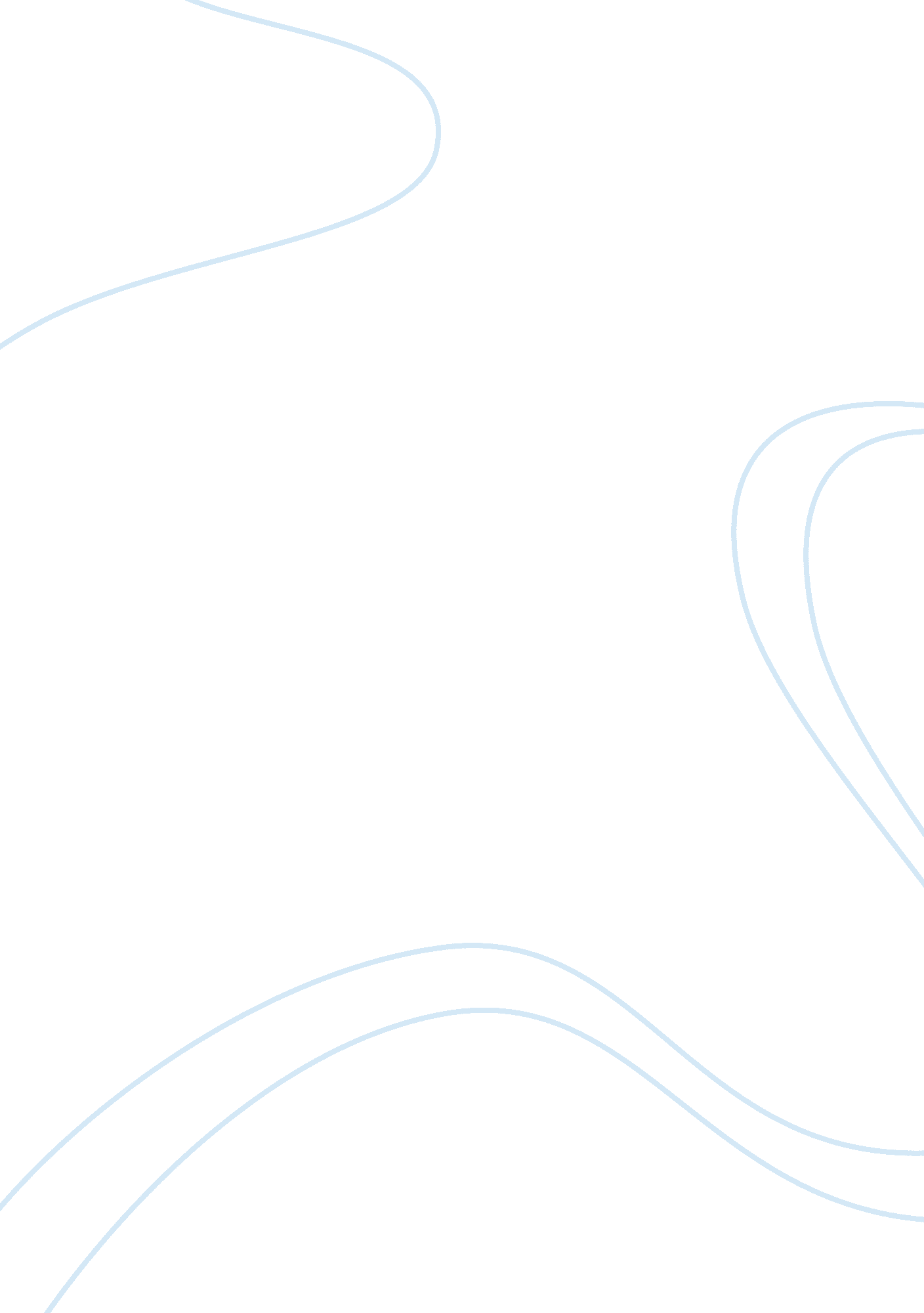 Pnipam and nipam bam co polymer nanoparticles biology essayPsychology, Behaviorism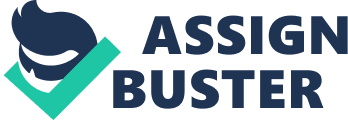 Poly N-isopropylacrylamide ( PNIPAM ) and N-isopropylacrylamide-co-N-tert-butylacrylamide ( NIPAM/BAM ) copolymer atoms with three different ratios of the comonomers ( 85: 15, 65: 35, and 50: 50 NIPAM/BAM ) were made available by University College Dublin through the “ Incorporate NanoScience Platform for Ireland ” collaborative programme ( www. inspirenano. com ) . They were synthesised by free extremist polymerization. The process for the synthesis was as follows: 2. 8g monomers ( in the appropriate wt/wt ratio ) , and 0. 28g crosslinker ( N, N-methylenebisacrylamide ) was dissolved in 190 milliliters MilliQ H2O ( MQ ) with 0. 8 g Sodium Dodecyl Sulphate ( SDS ) and degassed by bubbling with N gas for 30 proceedingss. Polymerization was induced by adding 0. 095g ammonium persulfate instigator in 10 milliliters MQ H2O and warming at 70A°C for 4 hours. Atoms were extensively dialysed against MQ H2O for several hebdomads, altering the H2O daily, until no hints of monomers, crosslinker, instigator or SDS could be detected by proton NMR ( spectra acquired in D2O utilizing a 500 MHz Varian Inova spectrometer ) . Atoms were lyophilized and stored in the electric refrigerator until used. Due to the reverse solubility of PNIPAM and NIPAM/BAM atoms, solutions were prepared by scattering the atoms on ice to guarantee good solubility of the atoms ( i. e. to guarantee that the solutions are below the lower critical solution temperature of the atoms and therefore that polymer-water contacts are more favorable than polymer-polymer contacts which would ensue in consumption of H2O and puffiness of the atoms ) , before bit by bit warming them to the trial conditions. Fluorescently tagged NIPAM nanoparticles with nominally 500 fluorescent labels per atom were besides synthesized within the “ Incorporate NanoScience Platform for Ireland ” collaborative programme ( www. inspirenano. com ) . In brief, 0. 1 g of SDS was assorted with 0. 0044 g of methacryloxyethyl thiocarbamoyl Rhodamine B in 10 milliliter of MQ H2O and so sonicated utilizing a Covaris S2 system at a frequence of 450 kilohertzs for 500 seconds until most of the dye was visibly dissolved. The solution was transferred into a falcon tubing adding an extra 10 milliliter MQ H2O together with the remainder the SDS ( 0. 3 g ) and so sonicated utilizing an supersonic bath ( Branson 1510 ) at a frequence of 42 kilohertzs for 5 hours continuously until the dye was wholly dissolved in the SDS. The monomers ( 1. 4 g of NIPAM, 0. 14 g of cross linker ) were added to this solution with 75 milliliters of MQ H2O, stirred for 30 proceedingss under N flow to take dissolved O2, heated at 70A°C and so the synthesis was performed by adding a degassed solution composed of 0. 0475 g of instigator diluted in 5 milliliter of MQ H2O. The reaction was carried out for 12 hours at 70A°C and under N flow. The labeled atoms were dialysed against ethyl alcohol for 6 yearss and so extensively dialysed in ultrapure H2O, freezing dried and stored at 4A°C. 2. 1. 2 PAMAM ( Poly amidoamine ) dendrimers G-6 G-5 G-4 Figure 2. 1: PAMAM dendrimer G-4, G-5 and G-6Polyamidoamine ( PAMAM ) dendrimers G-4, G-5 and G-6 ( Figure 2. 1 ) holding an ethylenediamime nucleus ( StarburstTM, Dendritech Inc. ) were purchased from Sigma-Aldrich ( Ireland ) . The mean molecular weight of G-4, G-5 and G-6 is 14, 215, 28, 825 and 58, 048 and they contain 64, 128 and 256 surface amino groups severally ( www. dendritech. com ) . 2. 2 Experimental protocol 2. 2. 1 Particle Characterisation 2. 2. 1. 1 Particle size measuringDynamic Light Scattering is the measuring of the size and size distribution of atoms emulsions and molecules dispersed or dissolved in a liquid. Atoms, emulsions and molecules in suspension undergo Brownian gesture. This is the gesture induced by the barrage by solvent molecules that themselves are traveling due to their thermic energy. If the atoms or molecules are illuminated with a optical maser, the strength of the scattered visible radiation fluctuates at a rate that is dependent upon the size of the atoms as smaller atoms are “ kicked ” farther by the dissolver molecules and travel more quickly. Analysis of these intensity fluctuations yields the speed of the Brownian gesture and therefore the atom size utilizing the Stokes-Einstein relationship. The diameter that is measured in Dynamic Light Scattering is called the hydrodynamic diameter and refers to how a atom diffuses within a fluid. The basic building of the dynamic light dispersing instrument is shown in figure 2. 2Figure 2. 2. Conventional diagram of a conventional dynamic light dispersing instrument. ( hypertext transfer protocol: //www. malvern. com/LabEng/technology/dynamic_light_scattering/classical_90_degree_scattering. htm ) . The atom size distributions of PNIPAM and NIPAM/BAM copolymer nanoparticles in the appropriate assay media were analyzed utilizing a Zeta sizer ( Malvern Instruments, UK ) . For a typical experiment, about 1000 Aµg/ml concentration suspension of nanoparticles in MQ H2O and the several assay media ( i. e. algal medium [ AM ] , Daphnia medium [ DM ] and MicrotoxA® dilutant [ MD ] ) were analysed as a map of temperature from 0oC to 30oC with an interval of 5oC due to the thermoresponsive nature of these atoms. The hydrodynamic diameter of PNIPAM nanoparticles was measured in the cell civilization media as a map of temperature from 30 to 38 oC, as the mammalian cells are grown at 37 oC, to understand the behavior of these atoms in the appropriate experimental conditions. In the instance of PAMAM dendrimers, about 20 i?M concentration suspensions of dendrimer nanoparticles in the several assay media DM, MD and Thamnocephalus medium ( TM ) , and the cell civilization medium, Dulbecco ‘ s Modified Medium Nutrient Mixture/F-12 Ham [ DMEM ] , with 5 % fetal calf serum ( FCS ) addendum ( PLHC-1 ) and 10 % serum addendum ( RTG-2 ) were analysed at 20oC. The pH of the assorted trial media, before and after exposure to G-4, G-5 and G-6 dendrimers was measured utilizing a HQ11d Single-Input pH metre ( Hach Company, Colorado ) . 2. 2. 1. 2 Zeta possible measuringSometimes thought of as a ‘ charge ‘ measuring, measuring of zeta potency is used to measure the charge stableness of a disperse system, and aid in the preparation of stable merchandises. Zeta possible may be related to the surface charge in a simple system, but every bit good may non. The zeta potency can even be of opposite charge mark to the surface charge. One of the most of import lessons is that it is the zeta potency that controls charge interactions, non the charge at the surface. It is one of the chief forces that mediate inter-particle interactions. Atoms with a high zeta potency of the same charge mark, either positive or negative, will drive each other. Conventionally a high zeta potency can be high in a positive or negative sense, i. e. & lt ; -30mV and & gt ; +30mV would both be considered as high zeta potencies. For molecules and atoms that are little plenty, and of low adequate denseness to stay in suspension, a high zeta potency will confabulate stableness, i. e. the solution or scattering will defy collection. Zeta potency is measured by using an electric field across the scattering. Atoms within the scattering with a zeta potency will migrate toward the electrode of opposite charge with a speed proportional to the magnitude of the zeta potency. A Bacillus Figure. 2. 3 A. Zeta sizer ( Malvern Instruments ) and B. Schematic representation of zeta potency. ( hypertext transfer protocol: //www. malvern. com/LabEng/technology/zeta_potential/zeta_potential_LDE. htm )The zeta potency of PNIPAM and NIPAM/BAM nanoparticles and PAMAM dendrimers was measured in the several check media utilizing a Zeta sizer ( Malvern Instruments, UK, Figure 2. 3A ) . The zeta possible measurings of PNIPAM and NIPAM/BAM copolymer nanoparticles were conducted at 20 oC, utilizing a concentration of 1000 Aµg/ml. In the instance of PAMAM dendrimers, measurings were conducted at 20oC, utilizing a 20 i?M concentration. 2. 2. 1. 3 Spectroscopic analysisAs it has antecedently been demonstrated that some nanoparticles can interact and adhere with assorted molecular components of cell civilization media ( Casey et al. , 2008 ) , soaking up spectroscopic analysis of each dendrimer in the different cell civilization media ( DMEM, RTG-2 and PLHC-1 ) was performed utilizing a Perkin Elmer Lambda 900 UV/visible/NIR soaking up spectrometer. Changes to the spectroscopic profile of the medium can ensue from alterations to the effectual composing of the medium due to molecular surface assimilation to the atoms. This may take to secondary toxic effects due to medium depletion ( Casey et al. , 2008 ) . In the instance of NIPAM/BAM 65: 35 and NIPAM/BAM 50: 50, big sums are formed, due to the low LCST, which leads to both stuffs drifting in the cell civilization media so these two atoms were deemed unsuitable for cytotoxicity appraisal. However, PNIPAM and NIPAM/BAM 85: 15 atoms were found to be atoxic to the fish cells. Therefore the indirect toxicity by PNIPAM and NIPAM/BAM copolymer atoms, due to medium depletion consequence was non analysed. 2. 2. 1. 4 Surface Area measuringBET theory governs the physical surface assimilation of gas molecules on a solid surface and serves as the footing for an of import analysis technique for the measuring of the specific surface country of a stuff. In 1938, Stephen Brunauer, Paul Hugh Emmett, and Edward Teller published an article about the BET theory ( Brunauer et al. , 1938 ) for the first clip ; “ BET ” consists of the first initials of their household names. The construct of the theory is an extension of the Langmuir theory, which is a theory for monolayer molecular surface assimilation, to multilayer surface assimilation with the undermentioned hypotheses: ( a ) gas molecules physically adsorb on a solid in beds boundlessly ; ( B ) there is no interaction between each surface assimilation bed ; and ( degree Celsius ) the Langmuir theory can be applied to each bed. Figure 2. 4. Gemini series surface country analyzer ( Micromeritics, USA )BET surface country measurings of PNIPAM and NIPAM/BAM co-polymer nanoparticles were performed utilizing a Gemini series surface country analyzer ( Micromeritics, USA ) ( Figure 2. 4 ) . For the experiment, about 0. 5 g atoms of each of the stuffs were degassed with N gas at a changeless temperature of 25 oC for two hours prior to come up country measurings being recorded. However, in the instance of the PAMAM dendrimers it was non possible to mensurate BET surface country because the dendrimers are supplied by the maker in methyl alcohol ( in suspension signifier ) and for BET surface country measuring, powdered samples are required. 2. 2. 1. 5 TEM ( Transmission electron microscopy ) surveyIn the instance of PNIPAM atoms, atom size was besides determined by Electron Microscopy. Samples were prepared by negative-contrast staining as described antecedently ( Gorelov et al 1997 ) . Briefly, stock solutions of tungstophosphoric acid ( TPA, 200 milligram / milliliter ) ( Fluka ) and labelled NIPAM nanoparticles ( 5mg / milliliter ) were prepared in H2O, and were left in a drying cabinet for about 2 hours at 55A°C. The commixture of the concluding solution and the sample readying was performed in the drying cabinet at a changeless temperature of 55 A°C. The concluding solution contained 20 milligram / milliliter of TPA and 4. 5 milligram /ml of NIPAM nanoparticles, and was left in the drying cabinet for about 15 proceedingss together with the TEM grids. A bead of this concluding solution was placed on the grid and instantly soaked with filter paper in order to go forth on the grid a thin movie of nanoparticles, in this manner understating the nanoparticle collection during the bead drying clip. Samples were investigated in a TECNAI G 2 12 TWIN TEM utilizing an acceleration electromotive force of 120 kilovolts and nonsubjective aperture of 20 I? m. Digital images were recorded with a MegaView III ( SIS ) camera. 2. 2. 2 Ecotoxicity trials Each ecotoxicity trial was performed in two phases. A preliminary or scope happening trial was conducted which determined the scope of concentrations of involvement for the unequivocal trial. The unequivocal trial used a concentration scope ( at least five concentrations ) in which effects were likely to happen, thereby allowing the computation of the several Effective Concentrations ( EC50 ) or Deadly Concentrations ( LC50 ) , No Observed Effect Concentration ( NOEC ) , and Lowest Observed Effect Concentration ( LOEC ) . The acute toxicity of each dendrimer was investigated in the four trial systems stand foring different trophic degrees. The cytotoxicity of the dendrimers was besides evaluated in two fish cell lines, RTG-2 and PLHC-1, to stand for craniate species. The inside informations of each of the cell lines are given in subdivisions 2. 2. 2. 5. 1 and 2. 2. 2. 5. 2, severally. 2. 2. 2. 1 MicrotoxA® trial The acute toxicity of each dendrimer and NIPAM/BAM series of nanoparticles to the marine bacteria Vibrio fischeri was determined utilizing the 90 % basic trial for aqueous infusion protocol ( Azur Environmental, 1998 ) . Lyophilised Vibrio fischeri bacteriums ( NRRL B-11177 ) and all MicrotoxA® reagents were obtained from SDI Europe, Hampshire, UK. Phenol was used as a mention chemical and a basic trial for phenol was run for every fresh phial of bacteriums to guarantee the cogency of all trials. Readings of bioluminescent response were measured utilizing a MicrotoxA® Model 500 analyzer ( Figure 2. 4 ) and the acute toxicity informations was obtained and analysed utilizing the Microtox Omni package ( SDI Europe, Hampshire, UK ) . Five, 15 and 30 minute EC50 trials were performed. MicrotoxA® Model 500 analyzer Morphology of Vibrio fischeriFigure 4. MicrotoxA® Model 500 analyzer and the Morphology of Vibrio fischeri ( hypertext transfer protocol: //www. google. ie/images ) . 2. 2. 2. 2 Microalgae growing suppression assay Appraisal of the acute toxicity of the stuffs to the fresh water algae Pseudokirchneriella subcapitata ( Figure 2. 5 ) was conducted in conformity with OECD Guideline 201 ( 2002 ) . Pseudokirchneriella subcapitata CCAP 278/4 was obtained from the Culture Collection of Algae and Protozoa ( CCAP ) Argyll, Scotland. All microalgae growing suppression trials were conducted at 20 A± 1oC with uninterrupted agitating at 100 revolutions per minute and uninterrupted light of 10, 000 sixty. The initial algal denseness of all flasks was 1×104 cell ml-1 in a concluding volume of 20 milliliter. Negative controls were incorporated for each trial incorporating merely algal growing media and algal inoculant. The cell denseness of each replicate was measured after 72 H utilizing a Neubauer Improved ( Bright-Line ) chamber ( Brand, Germany ) . Average specific growing rate ( i? ) and per centum suppression of mean specific growing rate ( % Ir ) relative to controls were calculated for each concentration. The mention chemical K bichromate was employed as a positive control to guarantee cogency of the trial method. Figure 2. 5. Pseudokirchneriella subcapitata. ( hypertext transfer protocol: //www. google. ie/images ) 2. 2. 2. 3 Thamnotoxkit FTM The acute toxicity of the stuffs was besides evaluated utilizing the fresh water runt Thamnocephalus platyurus ( Figure 2. 6. ) . This toxicity trial was purchased in kit signifier from SDI Europe ( Hampshire, UK ) and the trial was performed harmonizing to maker ‘ s instructions ( Thamnotoxkit, Fa„? . 1995 ) . Briefly, the trial is a 24 H LC50 bio-assay, which is performed in a 24-well trial home base utilizing instars II-III larvae of the runt, which are hatched from cysts. Hatching was initiated 24 h prior to the start of the trial. Upon hatching, runt were exposed to assorted concentrations of each dendrimer and were incubated at 25oC for 24 H in the dark. The trial end point was mortality. The figure of dead runt for each concentration was recorded and the several LC50 was determined. Potassium bichromate was used as a positive control. Figure 2. 6. Thamnocephalus platyurus. ( hypertext transfer protocol: //www. google. ie/images ) 2. 2. 2. 4 Daphnia magna acute immobilization check Acute toxicity immobilisation trials were performed on each of the dendrimers harmonizing to the British criterion ( BS EN ISO 6341, 1996 ) . Daphnia magna ( Figure 2. 7 ) were originally obtained from TNO research labs ( the Netherlands ) and were cultured in inactive conditions at 20 A± 1oC over a 16 h/8 H light/dark photoperiod. Daphnid sensitiveness was verified by finding the 24 H EC50 utilizing K bichromate. Acute toxicity trials were performed on Daphnia magna newborns that were less than 24 h old. Four replicates were tested for each trial concentration and five newborns were used in each replicate. There was no eating during the trials. Immobilisation ( no independent motion after soft agitation of the trial liquid for 15 seconds ) was determined visually after 24 and 48 H exposure to each dendrimer nanoparticle. Figure 2. 7. Daphnia magna. ( hypertext transfer protocol: //www. google. ie/images ) 2. 2. 2. 5 Cell civilization 2. 2. 2. 5. 1 RTG-2, rainbow trout gonadal cells RTG-2, rainbow trout gonadal cells ( Catalogue no. 90102529 ) ( Figure 2. 8a ) were obtained from the European Collection of Cell Cultures ( Salisbury, UK ) . Cells were maintained in Dulbecco ‘ s modii¬? ed Eagle ‘ s medium ( DMEM ) supplemented with 10 % foetal calf serum ( FCS ) , 45 IU ml-1 penicillin and 45 Aµg ml-1 streptomycin. The RTG-2 medium was besides supplemented with 25 millimeters HEPES and 1 % non-essential amino acids. Cultures were maintained in a refrigerated brooder ( Leec, Nottingham, UK ) at a temperature of either 20A°C under normoxic atmosphere. For subculture the cells were detached utilizing Versene/trypsin solution ( 1 mM EDTA/0. 25 % trypsin ) in Ca2+ and Mg2+ free Hanks Balanced Salts Solution ( HBSS ) . 2. 2. 2. 5. 2 PLHC-1 cells PLHC-1 cells ( CRL-2406 ) ( Figure 2. 8b ) were derived from a hepatocellular carcinoma in an grownup female poeciliid fish ( Poeciliopsis lucida ) and were obtained from the American Type Culture Collection. Cells were maintained in DMEM supplemented with 5 % FCS, 45 IU ml-1 penicillin, and 45 Aµg ml-1 streptomycin. Cultures were maintained in a refrigerated brooder ( Leec, Nottingham, UK ) at a temperature of 30A°C under normoxic atmosphere. For subculture the cells were detached utilizing Versine/trypsin solution ( 1 mM EDTA/0. 25 % trypsin ) in Ca2+ and Mg2+ free Hanks Balanced Salts Solution ( HBSS ) . 2. 2. 2. 5. 3 SW4 80 cells SW480 cells ( ATCC, CCL-228 ) ( Figure 2. 8c ) a primary glandular cancer cell line of the colon, were cultured in DMEM F-12 HAM with 2mM L-glutamine supplemented with 10 % FCS, 45 IU ml-1 penicillin and 45 IU ml-1 streptomycin at 37°C in 5 % CO2. For subculture, the cells were detached utilizing Versene/trypsin solution ( 1 mM EDTA/0. 25 % trypsin ) in Ca2+ and Mg2+ free Hanks Balanced Salts Solution ( HBSS ) . 2. 2. 2. 5. 4 HaCaT cells HaCaT cells, an immortal non-cancerous human keratinocyte cell line ( Figure 2. 8d ) ( Kindly provided by Prof. Dr. Boukamp, Heidelberg ) , were besides cultured in DMEM F-12 HAM with the add-on of 1Aµg/ml cortisol ( Smola et al. , 1993 ) . For subculture, the cells were detached utilizing Versene/trypsin solution ( 1 mM EDTA/0. 25 % trypsin ) in Ca2+ and Mg2+ free Hanks Balanced Salts Solution ( HBSS ) . 2. 2. 2. 5. 5 J774A. 1 cells J774A. 1 is a mouse macrophage cell line, ( ECACC, 91051511 ) ( Figure 2. 8e ) derived from a tumor in a female BALB/c mouse. J774A. 1 cells were cultured in DMEM with 2mM L-glutamine supplemented with 10 % FCS, 45 IU ml-1 penicillin and 45 IU ml-1 streptomycin at 37°C in 5 % CO2. For subculture, the cells were detached utilizing Versene/trypsin solution ( 1 mM EDTA/0. 25 % trypsin ) in Ca2+ and Mg2+ free HBSS. A C Bacillus Calciferol Tocopherol Figure 2. 8. Morphology of, A. RTG-2 cells, B. PLHC-1 cells, C. HaCaT cells. D. SW 480 cells, E. J774A. 1 cells. 2. 2. 2. 6 Cytotoxicity checks. For cytotoxicity trials, with the RTG-2 cells, 96 good home bases were seeded with 100 Aµl of the following cell suspension concentrations: 2 x 105 cells per milliliter for 24 H exposure periods, 1. 8 ten 105 cells per milliliter for the 48 H exposures, and 1. 6 ten 105 cells per milliliter for the 72 and 96 H exposure periods ( Davoren and Fogarty 2006 ) . For PLHC-1 cell exposures, 100 Aµl of the following cell suspension concentrations: 8 x 105 cells per milliliter for 24 H, 6 ten 105 cells per milliliter for 48 H, 4 ten 105 cells per milliliter for 72 and 2 ten 105 cells per milliliter for the 96 H exposure. For the instance of HaCaT and SW 480, cells are plated at a seeding denseness of 1 ten 105 cells/ml for the 24 hr trial, 6 ten 104 cells/ml for the 48 hr trial, 4 ten 104 cells/ml for the 72 hr and 2 tens 104 cells/ml for the 96 hours in 96 good home bases. For the J774A. 1 trials, cells were plated at a seeding denseness of 1 ten 105 cells/ml for 24 hr exposure experiments. The home bases were kept in a CO2 brooder for 24 hours for proper fond regard of cells on the surface of the 96 good home bases. Trial atoms were prepared in a decreased serum medium ( 5 % FCS ) to understate the effects of protein binding by the atoms. For the cytotoxicity of all trial atoms, a scope of concentrations of nanoparticles was tested to set up a preliminary scope happening trials ( within 10 to 90 % cytotoxic response ) with each cell line. Six replicate Wellss were used for each control and trial concentration per microplate. After each incubation period ( 24, 48, 72, or 96 H ) , the trial medium was removed ; cell monolayers washed with phosphate buffered saline ( PBS ) and prepared for the cytotoxicity assays. In the instance of NIPAM/BAM copolymer nanoparticles, the cytotoxicity of PNIPAM and NIPAM/BAM 85: 15 was studied in RTG-2 cells. NIPAM/BAM 65: 35 and NIPAM/BAM 50: 50 were demonstrated to organize big sums at this temperature, due to the low LCST, which led to both stuffs drifting in the cell civilization media. For a cytotoxicity appraisal the atoms should be to the full dispersed and capable of interaction with the cells so in this instance it was non considered practical to prove these atoms with the cell line. 2. 2. 2. 6. 1 Alamar blue ( AB ) assay Alamar blue ( AB ) , a water-soluble dye that has been antecedently used for quantifying in vitro viability of assorted cells ( William claude dukenfields and Lancaster, 1993 ; Ahmed et al. , 1994 ) . Alamar Blue ( AB ) consumption was used as a cytotoxicity check. The check was carried out harmonizing to the maker ‘ s instructions. Briefly, control media or trial exposures were removed ; the cells were rinsed one time with PBS and 100Aµl of AB medium ( 5 % v/v solution of AB ) prepared in fresh media ( without FCS or addendums ) were added to each well. When the AB dye was added to cell civilizations, the oxidised signifier of the AB enters the cytosol and is converted to the reduced signifier by mitochondrial enzyme activity, accepting negatrons from NADPH, FADH, FMNH, and NADH every bit good as from the cytochromes. This redox reaction is accompanied by a displacement in coloring material from indigo blue to fluorescent pink, which can be easy measured by colorimetric or fluorometric analysis ( Al-Nasiry et al. , 2007 ) . After 3 H of incubation, AB fluorescence was measured at the excitement and emanation wavelengths of 540 nanometers and 595 nanometer severally, in a microplate reader ( TECAN GENios, Grodig, Austria ) . The per centum of cell viability was determined by comparing with cells which were non exposed to nanoparticles i. e. the control group. 2. 2. 2. 6. 2 MTT Assay This is a colorimetric check that measures the decrease of xanthous 3- ( 4, 5-dimethythiazol- 2-yl ) -2, 5-diphenyl tetrazolium bromide ( MTT ) by mitochondrial succinate dehydrogenase. A parallel set of home bases was set up for the MTT check and seeded and exposed in an indistinguishable mode to that described in AB check. After coveted exposure clip points to nanoparticles, the control medium or trial exposures was removed, the cells were washed with PBS and 100 Aµl of newly prepared MTT in media ( 0. 5 mg/ml of MTT in un-supplemented media ) were added to each well. The MTT enters the cells and base on ballss into the chondriosome where it is reduced to an indissoluble, coloured ( dark purple ) formazan merchandise. After 3 h incubation, the medium was discarded and the cells were rinsed with PBS and 100 Aµl of DMSO were added to each well to pull out the dye. The home bases were shaken at 240 revolutions per minute for 10 min and the optical density was measured at 595 nanometers in a microplate reader ( TECAN GENios, Grodig, Austria ) . Since decrease of MTT can merely happen in metabolically active cells the degree of activity is a step of the viability of the cells. 2. 2. 2. 7 Internalisation survey of fluorescently labelled PNIPAM nanoparticles Methacryloxyethyl thiocarbamoyl rhodamine B labelled PNIPAM nanoparticles were used for the consumption survey in the HaCaT and SW480 cells. HaCaT and SW480 cells were seeded at a denseness of 25, 000 in glass underside petri dishes. The petri dishes were kept in a CO2 brooder at 37 oC for 24 h. After fond regard, the cells were exposed to different concentrations of fluorescent nanoparticles and after a 24 hr exposure the monolayer of cells was washed with PBS to take external atoms. The atoms in the cells were visualised by excitement at 543 nanometers and fluorescence emanation was collected above 560 nanometers utilizing a confocal optical maser scanning microscope ( LSM 510 META, Zeiss, Germany, Figure 2. 9 ) . Fluorescence and stage contrast images were recorded from a lower limit of 3 countries per sample. Figure 2. 9 Confocal optical maser scanning microscope ( Zeisse LSM 510 META ) . 2. 2. 2. 8 Co-localisation survey of the fluorescently labelled PNIPAM nanoparticles Co-localisation surveies of the labeled PNIPAM nanoparticles were performed in the HaCaT cells utilizing lysotracker viridity ( hypertext transfer protocol: //probes. invitrogen. com ) . HaCaT cells were seeded at a denseness of 25, 000 in glass underside petri dishes. The petri dishes were kept in a CO2 brooder at 37 oC for 24 H to attach the cells on the glass surface. After fond regard, the cells were exposed to different concentrations ( 30 and 50, mg/l ) of fluorescent nanoparticles and after 24 hr exposure the monolayer of cells was washed with PBS. The cells were so incubated for 30 proceedingss with 75nM concentration of lysotracker in a CO2 brooder at 37 oC. The atoms in the cells were visualised utilizing excitement at 543 nanometers and fluorescence emanation was collected above 560 nanometers, whereas fluorescence from lysosomes was recorded utilizing 488 nm excitement, emanation being measured through a 505-530 nm bandpass filter in both instances utilizing a confocal microscope ( LSM 510 META, Zeiss, Germany ) . Fluorescence and stage contrast images were recorded from a lower limit of 3 countries per sample. 2. 2. 2. 9 Intracellular Reactive Oxygen Species ( ROS ) Intracellular reactive O species were measured by a fluorimetric check utilizing Carboxy H2DCFDA [ 5 ( and-6 ) -Carboxy-2aˆ? , 7aˆ?-dichloro-dihydroflourescein diacetate ) ] as the investigation ( hypertext transfer protocol: //probes. invitrogen. com ) . Carboxy H2DCFDA was used because it carries an extra negative charge that improves its keeping compared to non-carboxylated signifiers ( hypertext transfer protocol: //probes. invitrogen. com/media/pis/g002. pdf ) . Intracellular oxidization of Caroxy H2DCFDA to DCF ( Figure 2. 10 ) was monitored harmonizing to the addition in fluorescence as measured by a home base reader and utilizing confocal fluorescence microscopy. Carboxy-H2DCFDA Oxidised merchandise DCF Oxidative emphasis Figure 2. 10. Conversion of Caroxy H2DCFDA to DCFIn brief, the check was performed in black 96 good microplates ( Nunc, Denmark ) . The J774A. 1 cells were seeded in 100 i?l of cell suspension in each well at a denseness of 4 ten 105 cells/ml and at 8 x 105 cells/ml for PLHC-1 cells. After 24 H of cell fond regard, home bases were washed with 100 Aµl/well PBS and the cells were treated with increasing concentrations of each coevals of dendrimer prepared in 5 % FCS incorporating media. Hydrogen peroxide ( 400 i?M ) was used as positive control to formalize the protocol. All incubations were performed at 37A°C in a 5 % CO2 humidified brooder. Six replicate Wellss were used for each control and trial concentrations per 96 good microplate. After the specified incubation clip period ( 1, 2, 4 and 6 H ) the home bases were washed with 100 Aµl/well PBS and so 100 Aµl/well of 10 AµM Carboxy H2DCFDA was added to each well. The home bases were incubated at 37A°C for a period of 40 proceedingss. The fluorescence was quantified utilizing a home base reader, which provides an norm of the statistically variable response of single cells ( Elbekai and El-Kadi, 2005 ) . Fluorescence was measured utilizing an excitement of 485nm and emanation of 530nm, in a TECAN GENios ( Grodig, Austria ) microplate reader. For visual image of the intracellular fluorescence, carboxy H2DCFDA was excited at 488 nanometers and fluorescence emanation at 520 nanometers ( with a 505 nanometer long base on balls filter ) was recorded utilizing a confocal optical maser scanning microscope ( LSM 510 META, Zeiss, Germany ) . A Fluorescence and phase contrast images were recorded from a lower limit of 3 countries per sample. 2. 2. 2. 10 Cytokines assay An enzyme linked immunosorbant check ( ELISA ) was performed to quantify the proinflammatory go-betweens ( IL-6, TNF-i?? and MIP-2 ) after the exposure of the J774A. 1 cells to PAMAM dendrimers. The basic rule of ELISA is shown in figure 2. 11. LPS ( lipo-polysaccharide ) was used as positive control to excite the TNF-i?? and MIP-2 and formalize the ELISA protocol. The rule of the ELISA is based on the sandwich technique, in which the gaining control antibody ( primary antibody ) at concentrations of 1i?g/ml ( TNF-i?? ) , 2 i?g/ml ( IL-6 ) and 0. 5 i?g/ml ( MIP-2 ) in PBS ( pH -7. 4 ) , was coated in the 96 good home base ( Nunc-immuno home base, Denmark ) . Figure 2. 11. Principle of ELISA ( Sandwich technique )( hypertext transfer protocol: //www. synchronium. net/wpcontent/uploads/2009/09/sandwich_elisa. jpg & A ; imgrefurl )The home bases were incubated nightlong at room temperature. The Wellss were aspirated to take the liquid and the home bases were washed four times with PBS-T ( phosphate buffer saline with 0. 05 % of Tween 20 ) and so blocked with 1 % BSA solution at room temperature for 1 hr. The home bases were once more washed with PBS-T four times and 100 i?l of different dilutions of supernatant were added to the several Wellss and criterions of IL-6, TNF-i?? and MIP-2 at a concentration from 10 to 800 pg/ml in extra were added to the first two columns of the 96 good home bases and incubated for 2h at room temperature. The home bases were aspirated and washed four times, whereupon 100i?l of the sensing antibody against the several marker ( secondary antibody ) were added to the 96 good ELISA home base at a concentration of 0. 25i?g/ml ( for TNF-i?? and MIP-2 ) , or 0. 5 i?g/ml ( IL-6 ) and the home bases were incubated at room temperature for 2h. The home bases were aspirated and washed four times, 100 i?l of avidine-HRP ( 1: 2000 dilutions in barricading buffer ) were added to each well and the home bases were incubated for 30 proceedingss at room temperature. The home bases were washed four times with rinsing buffer and 100 i?l of substrate solution ( 2, 2′-Azino-Bis ( 3-Ethylbenzthiazolin-6-Sulfonic acid ) ) were added to each well and the home bases were incubated at room temperature to develop the coloring material. The coloring material development clip was optimised to be 15 proceedingss for each check utilizing the criterions and the optical density was measured at 405 nanometers in a VICTOR3VTM 1420 Multilabel Counter home base reader ( Perkin Elmer, USA ) . 2. 2. 2. 11 Oxidative DNA harm 8-hydroxy-2′-deoxyguanosine ( 8-OHdG ) is formed when DNA is oxidatively modified by ROS, as shown schematically in Figure 2. 12. Oxidative emphasis has been demonstrated to play a possible function in the induction, publicity, and patterned advance of malignance. Lesions such as 8-OHdG are coupled with their possible mutagenicity in mammalian cells, and this has led to their proposed potency as intermediate markers of a disease end point for illustration, malignant neoplastic disease. 8-hydroxyguanosine Figure 2. 12. Conventional diagram of the transition of Deoxyguanosine to 8- hydroxyguanosine. 2. 2. 2. 11. 1 DNA Extraction from PLHC-1 cells Deoxyribonucleic acid was extracted utilizing the DNA extractor WB kit ( Wako pure chemicals Industries, LTD, Osaka, Japan ) . In brief, the cells were plated in a T-25 civilization flask ( Nunc, Denmark ) , at a seeding denseness of 1×106 and kept for 24h to let for fond regard. They were so exposed to different concentration of PAMAM dendrimer solutions for the different clip points ( 6, 12, 24, 48 and 72h ) . The exposure was terminated after the appropriate exposure clip by taking the medium and rinsing with PBS. The cells were so trypsinized and centrifuged to take the supernatant, 0. 5 milliliter of lysis solution was added to the pellet and the suspension was assorted gently by inversion of the microfuge tubing. The cell suspension was so centrifuged at 10, 000x g for 20 seconds at 4 oC. One milliliter of lysis solution was so added to the pellet and the suspension was once more assorted gently by inversion of the microfuge tubing, and later centrifuged at 10, 000x g for 30 2nd at 4 oC. The lysis measure was repeated one more clip. The attendant pellet was suspended in 200 i?l of enzyme reaction solution and 10 i?l of peptidase solution was added and the suspension was assorted gently by inversion. The reaction mixture was incubated at 37 oC for 1 hr and the solution was assorted several times by inversion. After the incubation clip, 0. 3 milliliter of Na iodide followed by 0. 5 milliliters of isopropyl intoxicant was added to the reaction mixture and the solution was assorted by inversion of the microfuge tubing until a milky stuff appears. It was so centrifuged at 10, 000 g for 10 proceedingss at room temperature. The pellet was rinsed with rinsing solution A and so rinsing solution B. The pellet was reconstituted in MQ H2O and maintained at 4 oC. The pureness of the extracted DNA was determined by UV-visible spectrometry at 260 and 280 nanometer. The optical density value of the ratio of 260/280 nanometer was obtained ~ 1. 8, which indicates that the extracted DNA is pure. After DNA extraction, the Deoxyribonucleic acid was digested for the finding of 8-OHdG by the ELISA method. The Deoxyribonucleic acid was converted to individual strand by incubating the sample at 95 oC for 5 proceedingss and so quickly chilling on ice. The Deoxyribonucleic acid sample was so digested to bases by incubating the denaturized DNA with 5 units of nuclease P1 for 2 hr at 37 oC in 20 mM Sodium Acetate, pH 5. 2. Subsequently it was treated with 5 units of alkalic phosphatase for 1 hr at 37 oC in 100 millimeters Tris buffer, pH 7. 5. The reaction mixture was centrifuged for 5 proceedingss at 6000 g and the supernatant was used for the 8-OHdG check. 2. 2. 2. 11. 2 Measurement of 8-OHdG by ELISA The 8-OHdG ELISA kit is a competitory in vitro enzyme linked immuno-sorbent check for quantitative measuring of the oxidative DNA adduct 8hydroxy2 ‘ deoxyguanosine ( 8-OHdG ) . All reagents and samples were equilibrated to room temperature before usage ( 20-25oC ) . The ELISA was carried out harmonizing to the maker ‘ s instructions. In brief, the primary antibody was reconstituted with the primary antibody solution and allowed to fade out wholly. Fifty microlitres of sample ( extracted Deoxyribonucleic acid ) or criterion was added per good, and so 50I? l of reconstituted primary antibody was added per good. The home base was shaken from side to side and the solution mixed to the full. The container was covered with adhesive strip, doing certain it was sealed tightly, and incubated at 4 oC overnight. The contents of the home base were removed. Two hundred and 50 microlitres of rinsing solution were pipetted into each well. After rinsing exhaustively by agitating the home base from side to side, the rinsing solution was removed. The home base was inverted and blotted utilizing a clean paper towel to take any staying lavation buffer. The rinsing procedure was repeated twice more. The secondary antibody was reconstituted with the secondary antibody solution, fade outing wholly. One hundred microlitres of established secondary antibody was added per good. The home base was shaken from side to side to blend to the full. The home base was covered with an adhesive strip and incubated at room temperature for 1 hr. At the terminal of the incubation period, the home bases were washed twice with rinsing buffer. The chromatic solution ( enzyme substrate solution ) was reconstituted with 100 times the volume of the thining solution. One hundred microlitres of the reconstituted enzyme substrate was added per good. The home base was shaken from side to side to blend to the full and incubated at room temperature for 15 proceedingss in the dark. One hundred microlitres of the reaction ending solution was added per good. The home base was shaken from side to side to blend to the full. After ending the reaction, the optical density at 450 nanometer was measured. A standard curve was used to find the sum of 8-OHdG nowadays in trial samples. 2. 2. 2. 12 Alkaline Comet check The alkaline comet check, besides known as the ‘ single cell gel cataphoresis ‘ ( SCGE ) , is a sensitive and rapid technique for quantifying and analyzing DNA harm in single cells, such as a individual and dual strand interruptions and alkali-labile sites in the life cells ( Collins et al. , 2004 ) . The resulting image that is obtained resembles a comet with a distinguishable caput and tail. The caput is composed of integral DNA while the tail consists of damaged ( individual stranded or dual isolated interruptions ) or fragments of DNA. For the analysis by the comet check, single cells are embedded in a thin agarose gel on a microscope slide. All cellular proteins are so removed from the cells by lysing. The genomic Deoxyribonucleic acid is allowed to wind off under alkaline/neutral conditions. Following the unwinding, the Deoxyribonucleic acid undergoes cataphoresis, leting the broken Deoxyribonucleic acid fragments or damaged Deoxyribonucleic acid to migrate off from the karyon. After staining with DNA specific fluorescent dye, the gel is read for the sum of fluorescent in caput and tail and the length of tail. The extent of DNA liberated from the caput of the comet is straight relative to the sum of DNA harm. The olive tail minute ( OTM ) is one of the most of import parametric quantities and is calculated as the merchandise of two factors: the per centum of Deoxyribonucleic acid in the tail ( tail per centum Deoxyribonucleic acid ) and the distance between the strength centroid of the caput ( head mean ) and the tail ( tail mean ) along the x-axis of the comet. It is calculated by the formula-Olive Tail Moment ( OTM ) = ( Tail. mean – Head. mean ) X % Tail DNA/100. Figure 2. 13. Comet measuring parametric quantity, Head length is the distance from bluish line to green line. Tail length is the distance from green line to tap line. Head strength is the figure of pels under the symmetric curve. Tail strength is the figure of pel under the skewed curve to the right drawn in orange. The genotoxicity of NIPAM nanoparticles was assessed utilizing the micro-comet check technique in three cell lines ( HaCaT, SW480 and PLHC-1 cells ) . For a typical experiment, 100 i?l of 1×105 cells/ml for 24h ; 8A-104 cells/ml for 48h ; 6A-104 cells/ml for 72h exposure of nanoparticles were plated in 96 good microplate and incubated at 37°C in 5 % CO2 for 24 hours to guarantee cell fond regard. The PLHC-1 cells were incubated at 30 °C during whole the experimental clip period. The cell monolayers were so washed with PBS and exposed to changing atom concentrations ( 12. 5 mg/l, 25 mg/l, 100 mg/l, 200 mg/l, 400 mg/l, and 800 mg/l ) for different clip intervals ( 24, 48 and 72h ) . For PAMAM dendrimers, cells were exposed to different concentrations of G-4, G-5 and G-6 for 6, 12, 24, 48 and 72h. After the appropriate exposure clip, cells were washed one time with PBS, trypsinized and suspended in low runing point agarose and dramatis personae onto a gel bond movie fixed with chamber slides. After the agarose coagulated, it was suspended in newly prepared and pre-cooled cell lysis buffer overnight. The undermentioned twenty-four hours, cataphoresis was conducted in alkalic cataphoresis buffer ( pH 12. 7 ) for 15 mins ( conditions: 300 ma, 1. 5 V/cm at 4A°C ) . After completion of the cataphoresis tally clip, the Gelbonda„? movie was treated with neutralization buffer ( pH 7. 5 ) for 30 proceedingss to neutralize the Deoxyribonucleic acid embedded gels and so dehydrated in absolute ethyl alcohol for 2 h. Gels were stored in the dark overnight at 4A°C, allowed to dry wholly, and were so stained with SYBR-Green nucleic acid discoloration. Image analysis was performed utilizing Komet 5. 5 package ( ANDORa„? , UK ) and a Nikon Eclipse E600 microscope attached to a CCD camera ( Figure 2. 13 ) . Valuess of OTM and per centum of tail Deoxyribonucleic acid were automatically calculated by the package. Ethyl Nitrosourea ( ENU ) was used as a positive control to formalize the experimental protocol. 2. 2. 2. 13 Apoptosis check Apoptosis is a carefully regulated procedure of cell decease that occurs as a normal portion of development. Inappropriately regulated programmed cell death is implicated in disease provinces, such as Alzheimer ‘ s disease and malignant neoplastic disease. Apoptosis is distinguished from mortification, or inadvertent cell decease, by characteristic morphological and biochemical alterations, including compression and atomization of the atomic chromatin, shrinking of the cytol and loss of membrane dissymmetry ( Barnden et al. , 1998 ; Darzynkiewicz et al. , 1997 ) . Furthermore, during apoptosis the cytoplasmatic membrane becomes somewhat permeating. Certain dyes, such as the green fluorescent YO-PROA®-1 dye can come in apoptotic cells, whereas other dyes, such as the ruddy fluorescent dye, propidium iodide ( PI ) , can non. Therefore, usage of YO-PROA®-1 dye and PI together provide a sensitive index for programmed cell death ( Idziorek et al. , 1995 ; Estaquier et al. , 1996 ) . The Membrane Permeability/Dead Cell Apoptosis Kit with YO-PROA®-1 and PI for flow cytometry provides a rapid and convenient check for programmed cell death. The kit contains ready-to usage solutions of both YO-PROA®-1 and PI dyes. After staining a cell population with YOPROA®-1 dye and PI, apoptotic cells show green fluorescence, dead cells show ruddy and green fluorescence, and unrecorded cells show small or no fluorescence. These populations can easy be distinguished by a flow cytometer that uses the 488 nm line of an argon-ion optical maser for excitement ( Figure 2. 14 ) . Figure 2. 14. CyFlowA® infinite ( hypertext transfer protocol: //www. google. ie/images )The PLHC-1 cells were plated in a 6 good home base at a seeding denseness of 1 ten 106 cells/ml good. The home bases were incubated at 30 oC for 24 hr to guarantee proper fond regard. The cell monolayer were washed with PBS and so exposed with a scope of concentration of PAMAM dendrimers ( G-4, G-5 and G-6 ) for different clip points ( 6, 12, 24, 48 and 72h ) . After the appropriate exposure clip, cells were washed one time with PBS, trypsinized, centrifuged, the supernatant removed and so the cell pellets were suspended in 1 milliliter PBS. One microlitre of YO-PROA®-1 dye and 1i?l PI were added to the cell suspension and it was incubated on ice for 30 proceedingss. After the incubation clip, the fluorescence of the cell suspension was measured in flowcytometer ( CyFlowA® infinite ) . The experimental protocol was validated by utilizing camptothecin as positive control. 2. 2. 2. 14 Statisticss All experiments were conducted in at least triplicate ( three independent experiments ) . Toxicity was expressed as average per centum suppression for the MicrotoxA® ( bioluminescence ) , D. magna ( immobilization ) and per centum mortality was measured for the T. platyurus check. Fluorescence ( AB assay ) as fluorescent units ( FUs ) was quantified utilizing a microplate reader ( TECAN GENios, Grodig, Austria ) . Raw information from cell cytotoxicity checks were collated and analyzed utilizing Microsoft ExcelA® ( Microsoft Corporation, Redmond, WA ) . Cytotoxicity and the intracellular ROS ( Reactive O species ) were expressed as average per centum suppression relation to the unexposed control A± criterion divergence ( SD ) . MIP-2, IL-6 and TNF-I± informations were calculated from their several criterions and were expressed in mean ( pg/ml ) A± standard divergence ( SD ) . The genotoxicity check was performed twice in extra, and was expressed in footings of per centum tail DNA and OTM as the average per centum A± criterion divergence ( SD ) . Statistical analyses were carried out utilizing one-way analyses of discrepancy ( ANOVA ) followed by Dunnett ‘ s multiple comparing trials. Statistical significance was accepted at P a‰¤ 0. 05 for all trials. Toxicity information was fitted to a sigmoidal curve and a four parametric quantity logistic theoretical account used to cipher EC/LC50 values. This analysis was preformed utilizing Xlfit3a„? a curve suiting circuit board for MicrosoftA® Excel ( ID Business Solutions, UK ) . 